DRAFTEDD in Curriculum and InstructionCandidate Handbook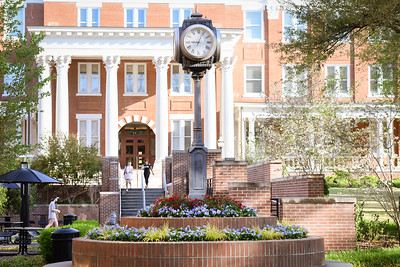 Table of ContentsIntroduction	4Program Information	4Status	4Overview	4Objectives	4Admission	5Primary Admission Criteria	5Secondary Admission Criteria	5Requirements	5Important Dates	5Delivery Format	6Transfer Credit	6Tuition Assistance Program	6Time Limits	6Appeals	6Certificate Upgrades for Public School Employees	6Comprehensive Examination	6Vote	7Dissertation Information	7Chapter Format	7Title Pages	7Dedication	7Signature Page	7Abstract	7Contents	7Chapter 1: Introduction	7Chapter 2: Literature Review	7Chapter 3: Methodology	7Chapter 4: Results	8Chapter 5: Discussion	8References	8Appendices	8APA 6th Edition	8Prospectus	8Defense	8Vote	8Revisions	8Plagiarism	8Providing Credit	9Definition of Plagiarism	9Avoid Plagiarizing	9Penalties for Plagiarism	10Copyright & Fair Use	10Understanding Fair Use and Copyright in the Digital Age	10Graduate Librarian	10Advisors	10Responsibilities of an Advisor	10Changing Advisors or Assigning Co-Advisors	10Binding	10Submitting Dissertation to ProQuest	11Coursework	11Core	11K-12 Leadership Track	13Higher Education Leadership Track	14Dissertation	15Program Student Learning Outcomes	15Core	15K-12 Leadership Track	15Higher Education Leadership Track	15Forms	17Ed.D Curriculum & Instruction Program PreK-12 Education Track Degree Plan	18Ed.D Curriculum and Instruction Program Higher Education Track Degree Plan	20Doctoral Dissertation Committee Appointment Form	22Ed.D Professional Development Plan	23Doctoral Dissertation Committee Change Form	25Application for Prospectus Defense	26Application for Proposal Defense	27Signature Page	28Application for Dissertation Defense	29Introduction	This handbook for the John H. Lounsbury College of Education Doctoral degree in Curriculum and Instruction is for informational purposes and does not constitute a contract.  Information in this handbook is subject to change and candidates should check for updates through the Doctoral Program Coordinator, their doctoral advisor, the Chair of the Department of Professional Learning and Innovation, and the Georgia College Graduate Admissions Office.Responsibility for fulfilling all requirements for an advanced degree and for complying with the regulations of Georgia College, the College of Education, and the student's department rests with the student and the advisor. The specific requirements for each degree are outlined in this handbook. Additional information concerning requirements, such as deadlines, which change from year to year, can be obtained from the Doctoral Program Coordinator, the Chair of the Department of Professional Learning and Innovation, the Georgia College Graduate Admissions Office, or the Georgia College academic calendar (http://catalog.gcsu.edu/en/2018-2019/Graduate-Catalog/Academic-Calendars). Also refer to the Student Handbook (http://www.gcsu.edu/studentaffairs/handbook), graduate catalog section on student policies (http://catalog.gcsu.edu/en/2018-2019/Graduate-Catalog/Academic-Policies) and the Honor Code and Code of Conduct regarding policies and appeals. (http://www.gcsu.edu/studentaffairs/codeofconduct links).Program InformationStatus The program was approved by the Georgia Board of Regents on May 15, 2018 and is also approved by the Southern Association of Colleges and Schools Commission on Colleges. The State of Georgia Curriculum and Instruction certification for teachers is through the Professional Standards Commission (PSC) and is a separate review process. Georgia College is already approved for the Curriculum and Instruction Degree at the Master’s Level and the doctoral review is in progress. Overview The Doctorate in Curriculum and Instruction offers advanced coursework for personnel in PreK-12 schools and higher education. The program offers a ten-course core and eight-course specialization tracks for either (1) PreK-12 Leadership, or (2) Higher Education Leadership.Objectives The objective of the program is to provide the content and skill development for leaders in schools, colleges, and universities to be able to function at their highest capacity and advance in their careers. In the core, there will be a research emphasis to prepare students for using these skills in the workplace and for completion of the dissertation. There will also be a common grounding in areas such as philosophical and psychological foundations; theories of learning, diversity; leadership; human resources and personnel management; instructional strategies; and technology integration.  For the PreK-12 Leadership track for school personnel, candidates will focus on areas such as current research on the design, implementation, and evaluation of PreK-12 curriculum, instruction, and assessment; analysis of PreK-12 learning and teaching practices; instrument development, validation, and data literacy in PreK-12 schools; managing PreK-12 learning environments, PreK-12 school finance; PreK-12 legal issues; and professional practice and ethical issues as they relate to public schools. The Higher Education track is for college faculty and administrators who are seeking a doctorate. It will focus on higher education budgeting and finance; higher education policy; higher education organization and governance processes; higher education curriculum, program development, and evaluation; higher education accreditation; and legal and ethical issues in higher education.AdmissionsPrimary Admission Criteria GPA: 3.5 or above in Masters and Specialist degree coursework.Completed Masters or Specialist degree from a regionally accredited institution.Two professional recommendations.Transcripts from all colleges/universities attended.Submit a brief curriculum vitae or resume which highlights personal and professional experience and accomplishments (3-page limit).Submit a University Admissions Form (including application fee).Submit a brief statement of your career goals and why you would like to participate in the doctoral program.Present current official report from the Graduate Record Examination (GRE) General or the Miller’s Analogies Test (MAT) showing competitive scores. International Students who have not earned a degree at an institution of higher education in the United States must also submit the results of the TOEFL Examination.Secondary Admission Criteria A faculty panel will evaluate all applications and make a prioritized decision on admission to each cohort. Note: A qualified application does not guarantee admission into a particular cohort. Requirements Responsibility for fulfilling all requirements for an advanced degree and for complying with the regulations of Georgia College, the College of Education, and the Department of Professional Learning and Innovation rests with the student and the advisor. The specific requirements for both degree tracks are outlined in this handbook. Additional information concerning requirements, such as deadlines, which change from year to year, can be obtained from the Doctoral Program Coordinator, the Chair of the Department of Professional Learning and Innovation, the Georgia College Graduate Admissions Office, or the Georgia College academic calendar. Important Dates The academic calendar provides important dates to help graduate students plan and carry out their graduate programs (see the http://www.gcsu.edu/registrar/academic-calendars link). The academic calendar includes important deadlines, which should be noted early in the term or academic year. Graduate student work should be planned so as to meet the posted deadlines. Failure to do so may result in a delay of graduation, incorrect course enrollment, or other errors, which may affect a student’s academic plans and could require joining a subsequent cohort. The dates on the academic calendar are subject to change, and students are advised to contact the Doctoral Program Coordinator, their academic advisor, or the Chair of Professional Learning and Innovation to verify deadlines.Delivery FormatCourses will be delivered in a blended instruction format with two or three face-to-face classroom sessions per semester, per class and the remainder of the content online. Each instructor will set the in-class dates in cooperation with the Chair of Professional Learning and Innovation. These dates will be listed in the PAWS semester course schedule available through Unify (https://gcsu.gabest.usg.edu/). Classroom instruction will occur on the Milledgeville Campus.Transfer Credit Students may transfer in up to nine hours of applicable course in the specialization area (see electives). All ten of the core courses and required specialization courses cannot be transferred into the degree.Tuition Assistance ProgramThis program is TAP-eligible for employees of the University System of Georgia. Georgia College establishes its TAP employee registration period. TAP enrollment is granted on a space-available basis. The specific dates for the employee registration period at each “teaching institution” and the applicable form are listed at the http://www.usg.edu/hr/benefits/tuition_assistance_program/ web link.Time LimitsGraduate students and advisors should be guided by the policy of seven years to complete a doctoral degree. If a time extension is desired, it may be requested by the candidate completing a student petition (http://www.gcsu.edu/sites/files/template-1/graduatepetition.pdf). These petitions are considered and acted upon by the student’s advisor, the Professional Learning and Innovation Chair, and the Dean in collaboration with the Doctoral Program Coordinator, Department Chair, and the Dean of the College of Education. Each individual who has authority to act on the petition may either approve or deny the petition with the final decision resting with the Dean. Appeals. Appeals can be made to the Provost and Vice President for Academic Affairs by following the prescribed procedure in the Georgia College Graduate Catalog (http://catalog.gcsu.edu/en/2018-2019/Graduate-Catalog/Academic-Policies/Appeal-Process).  If a student is seeking to reenter the program they should contact the Director of Graduate Programs in Education to complete a petition.Certificate Upgrades for Public School EmployeesWhen approved by the Professional Standards Commission, This program leads to Georgia S-7 (Service) Certificate and requires successful passage of the Georgia Assessments for the Certification of Educators (GACE) exam in Curriculum and Instruction. Candidates completing the program are eligible for a certificate upgrade to Level 7.Comprehensive Examination When the candidate has completed all coursework, or is in the final semester of coursework, they are eligible to sit for the comprehensive examination. Questions will be solicited from all faculty who teach courses and the Chair of the Department of Professional Learning and Innovation will select a set of appropriate questions for each candidate. The questions will be answered in writing on a pre-scheduled date and time period set by the Department and the candidate will be monitored during the session. Once the questions are completed, the Chair of the Department of Professional Learning and Innovation will send them to two faculty for review. Vote. Faculty will vote and make a recommendation of passing or failing to the Chair of the Department of Professional Learning and Innovation. If needed a third faculty member will complete a review to break a tie vote. If faculty are not satisfied with the questions (vote to fail), they can ask for an oral defense of the questions followed by a secondary vote. If the candidate still does not pass the comprehensive examination, the Chair of the Department of Professional Learning and Innovation, with consultation from the faculty reviewers, will provide additional coursework or other applicable work to enhance the candidate’s knowledge base. A second attempt will then be provided. If the candidate fails a second time, they will not move to the dissertation phase of the program.Dissertation Information When the candidate passes the comprehensive exam, students will select a dissertation chair to be approved by the Chair of Professional Learning and Innovation. The dissertation chair will be a senior faculty member (Associate or Full Professor) at Georgia College with expertise in the dissertation topic. The chair can be in any of the four Colleges at Georgia College. The dissertation chair will work with the student to select two other Georgia College members of the committee (minimum of one COE faculty on the committee) and one outside member who can be from the community or another university. The outside member should have expertise in the dissertation topic with appropriate academic credentials at the doctoral level and approved by the Department Chair of Professional Learning and Innovation.Chapter Format. Dissertations will be in the traditional chapter format to include:Title PagesDedication  (Optional)Signature Page (Committee members, Chair of Professional Learning and Innovation, College of Education Dean, Senior Associate Provost for Academic Affairs and Director of Graduate Studies)AbstractContents Chapter 1: Introduction general description of the study significance of the problemtheoretical basis for the studycritical analysis of the most relevant researchproblem statementresearch questions and  hypothesisChapter 2: Literature Review historical backgroundssynthesis of theories relevant to the research questionssynthesis of current literature in support of the research questionsdefinition of terms with supporting referencesChapter 3: Methodology participantsmeasures and surveys to include validity and reliabilityresearch designprocedures in sufficient detail so others could repeat the studystatistical analysis to be used or qualitative analysis to be employedChapter 4: Results statistical analysis and data organized into tables and figures and/or qualitative analysis in support of the theory that was developedChapter 5: Discussion summary of what was foundanswer to research questionoverall conclusionlimitations of the study, and recommendations for further researchReferences Appendices (include IRB approval). APA 6th Edition. The format will be APA sixth edition or subsequent editions as they are released by the American Psychological Association. Students may complete a graduate petition to appeal the format to accommodate a qualitative research design. The appeal should list the specific format that will be used and will be approved by the Chair of the Department of Professional Learning and Innovation.Prospectus Candidates will present the overview (first three chapters) to the dissertation committee in an open forum. The committee and audience will ask any questions they may have about the topic and research methodology. After the presentation and questions, the committee will meet privately and vote on if the candidate will move forward with collecting data and completing the dissertation. The Chair of Professional Learning and Innovation will cast the deciding vote if there is a tie.Defense After the dissertation is complete, the candidate will present the entire study in an open forum where the committee and audience can again, ask questions. After this presentation, the committee will again meet privately and vote to accept the dissertation, accept with revisions, or reject the dissertation required revisions. Vote. If the vote is to accept, the committee and committee chair will sign the signature page and forward it to the Professional Learning and Innovation Chair for signature, to the College of Education Dean, and then to the Senior Associate Provost for Academic Affairs and Director of Graduate Studies for final signature. Then the candidate will be eligible to graduate. If the vote is to accept with revisions, the committee members, but not the chair, will sign the signature page. If revisions are required, the candidate will work with the chair to complete the study. Revisions. Once the revisions are made, the committee chair will signature the page of the dissertation and forward to the Professional Learning and Innovation Department Chair and Senior Associate Provost for Academic Affairs and Director of Graduate Studies for signature. The candidate will then be eligible for graduation.Plagiarism Plagiarism is the act of taking someone else’s work and presenting it as your own. Any ideas, data, text, media or materials taken from another source (either written or verbal) must be fully acknowledged. Students must not adopt or reproduce ideas, opinions, theories, formulas, graphics, or pictures of another person without acknowledgment.Students must give credit to the originality of others whenever:Directly quoting another person's actual words, whether oral or written;Using another person's ideas, opinions, or theories;Paraphrasing the words, ideas, opinions, or theories of others, whether oral or written;Borrowing facts, statistics, or illustrative material; orOffering materials assembled or collected by others in the form of projects or collections without acknowledgment.Providing Credit. When using the ideas, opinions, theories, formulas, graphics, or pictures of another, students must give credit to the original source at the location or place in the document where that source's material is found as well as provide bibliographic information at the end of the document. When students are verbally discussing the ideas, opinions, theories, formulas, graphics, or pictures of another, they must give credit to the original source at the time they speak about that source. Students must make clear (so there is no doubt) within their written or verbal materials, which parts are gained from other sources, and which are their own original ideas, theories, formulas, graphics, and pictures.. The standard in doctoral programs should be the highest as students earning these degrees are expected to be experts in their fields and producing independent work that contributes knowledge to their discipline.Definition of Plagiarism. The definition of plagiarism is straightforward; “Presenting someone else’s words, materials, manner of expression, or ideas as your own.” This means that even if another person agrees to let you present his or her content as if it were yours, it is still plagiarism. Plagiarism does not require intent; it can be intentional or unintentional.Avoid Plagiarizing. The surest way to avoid plagiarism is also straightforward. Attribute ideas, facts, data, wordings, quotes, materials, observations, and any other material taken from other sources to their rightful progenitors as appropriate. This means, direct quotations can only be used in concert with author name, publication information, and page number(s), and the quoted passage must be enclosed in quotation marks. APA-formatted citations, and references in a separate reference section, must be used to document sources and material. You may not simply rearrange a couple of sentences from another source or substitute a few words and call the resulting text “yours.” Unless you are significantly paraphrasing into your own words, material should be directly quoted and properly cited as noted above. Additionally, paraphrased content that reproduces another author’s ideas—even when it is significantly rearticulated in your own words so as not to require quotation marks—must, nevertheless, be cited, including author name and publication information. This holds for material obtained from the Internet, too.When in doubt about whether the way you are presenting the work of others constitutes plagiarism, it is best to ask your advisor or professor before you submit a paper, project, homework, or test. You are encouraged to read more about plagiarism through the University Library website. Copyright and fair use guidelines from the University System of Georgia as defined in the Regents Guide to Understanding Copyright and Educational Fair Use (http://www.usg.edu/copyright/)Penalties for Plagiarism. There will be consequences, including grades of “F” for an assignment, test, or entire course. Repeat offenses and/or evidence of intentional or nonintentional plagiarism may result in expulsion from the University. The Department and all instructors in it will follow the posted university guidelines.Copyright & Fair Use. Copyright law is arguably less straightforward, but violations of copyright are no less serious. Penalties for violating copyright may include fines or other legal action, along with University disciplinary action. It is important to read and understand regulations pertaining to copyrighted materials and their “fair use” in educational settings.Understanding Fair Use and Copyright in the Digital Age. Our library offers services related to copyright issues as they impact instruction. Consult their website for more information. Graduate LibrarianJeff Dowdy is the Graduate Librarian at the Ina Dillard Russell Library at Georgia College. His contact information is jeffrey.dowdy@gcsu.edu and 478-445-0978. To schedule an appointment, use the http://gcsu.libcal.com/appointment/10053 link.Advisors As defined by the Georgia College, “a member of the graduate faculty who is formally charged with assisting a student in planning the course of study;” the advisor may or may not also be the student’s dissertation chair. The Chair of the Department of Professional Learning and Innovation will assign advisors and approve any changes of an advisor.Responsibilities of an Advisor. An advisor is responsible for but not limited to, the following:Assisting the student with course selection and awareness regarding timelines for satisfactory progress towards degree completionCompleting the faculty portion of the annual evaluation by the deadline and monitoring the student’s progress in the programConferring with the student regarding exam format, content, committee selection, deadlines and evaluation criteria for the qualifying examinations for doctoral studentsConferring with the student regarding committee selection, deadlines and requirements for the preliminary and final examinations for doctoral studentsChanging Advisors or Assigning Co-Advisors. If a student would like to change advisors or add a new co-advisor they will need to file the Change of Advisor form with the Department of Professional Learning and Innovation. This form must be approved by the Department of Professional Learning & Innovation before a change is official.BindingAfter final approval of the dissertation by the committee, Professional Learning and Innovation Department Chair, and the Senior Associate Provost for Academic Affairs and Director of Graduate Programs, students should seek assistance from their dissertation advisor to ensure proper formatting and paper requirements. Binding Information TBA.Submitting Dissertation to ProQuest You will submit your dissertation for publication using the ProQuest ETD Administrator. After you submit your dissertation or thesis, it will be sent to your graduate school for review. After your graduate school finishes reviewing, it will be delivered to ProQuest for publishing and archiving. Before beginning a submission to ProQuest, review their guidelines for publishing.CourseworkCore (30 Hours)EDCI 7001 Quantitative Research (3 Hours)A comprehensive overview of inferential and descriptive statistics used to solve research problems. Topics include but are not limited to hypothesis testing, types of data, correlation, chi square, t tests, simple regression models, ANOVA, ANCOVA, MANOVA, repeated measures, and multiple regression. Students will be exposed to common statistical software used in education.EDCI 7002 Qualitative Research (3 Hours)Introduces students to the field of qualitative research and prepares them in the skills, techniques, and conceptual understanding necessary to complete independent research using qualitative methodologies. Students will practice a variety of approaches to qualitative data collection and analysis.EDCI 7003 Philosophical Foundations (3 Hours) –Explores the fundamental purpose and nature of education, the roles of educators and educational leaders, and major ideologies under- girding policy, curriculum and advocacy in education. The historicalimportance and impact of educational theorists such as BF Skinner (behaviorism), John Dewey (educational progressivism), Jean Piaget (constructivism), Lev S. Vygotsky (social development theory), Lee Schulman (pedagogical content knowledge), Benjamin Bloom (learning objective hierarchy), Howard Gardner (multiple intelligences), and Paulo Freire (critical pedagogy) are studied as students develop a personal educational philosophy.EDCI 7004 Psychological Foundations (3 Hours)Exploration of human growth and development through the adult learner with an emphasis on traditional and contemporary theories of Educational psychology. Examines the ways theories of cognition and learning inform instructional theories.EDCI 7005 Diversity in Education (3 Hours)An examination of oppressive systems, literature, primary sources, sites, and biographies that inspired the acceptance and appreciation of diversity. Diversity issues are analyzed, synthesized, and evaluated for ideological, cultural, political, economic, and educational delivery systems. Includes an investigation of the historical, cultural, social, economic, and political factors that lead ordinary citizens to join together as a collective group to promote social change and reform.EDCI 8001 Research Methods (3 Hours)Application of concepts and skills from quantitative and qualitative research towards addressing a research problem in a school, district, or higher education setting. Includes an exploration of mixed methods designs, writing skills and APA style, and synthesizing current research articles for the development of a research project proposal.EDCI 8002 Administrative Leadership (3 Hours)The study and application of organizational, relational, motivational, decision-making, communication, management, and problem-solving skills to effectively lead an institution or organization and implement the many requirements and changes as needed in leadership positions.EDCI 8003 Curriculum Development and Evaluation (3 Hours)An overview of curriculum theory, construction, and analysis to include specific curriculum models, plans, guidelines, and the regulation of curriculum. Students will analyze and interpret individual curricula, curriculum and instruction programs, and challenges to curriculum assessment, adoption, and adaption. Students will explore historical, sociological, psychological, and philosophical foundations of curriculum models, theory, and design.EDCI 8004 Instructional Strategies and IT Integration (3 Hours)Provides an overview of effective classroom and electronic-based instructional strategies. Various approaches to teaching and learning are explored such as collaborative learning, inquiry-based learning, individual learning, and just in time teaching as well as strategies for students such as gifted and talented students, English language learners, and special populations. The focus is on being able to assist others in developing and refining their own approaches to teaching.EDCI 8005 Human Resources and Personnel (3 Hours)Presents the fundamental principles and techniques of personnel management and examines how to manage human resources effectively in the dynamic political, legal, social, and economic environment currently impacting educational institutions.K-12 Leadership Track (24 Hours)EDCI 8006 Advanced Analysis of K-12 Curriculum and Instruction (3 Hours)Provides an exploration of various methods for planning, developing, implementing, and assessing the effectiveness of reform-based K-12 curricula and the role a leader has in managing curriculum in educational settings; including inspiring changes in learners and teachers. This course offers a practical approach to systemic change with a focus on the relationship between local and state standards, curriculum, instruction, teachers, and students.EDCI 8007 Analysis of Learning and Teaching Practices (3 Hours)This course will study the ways in which school leaders can incorporate instructional leadership into their organizational behavior and work with teachers to create instructional practices that raise the level of teaching and learning in the classroom. Students will learn how to demonstrate effective teaching strategies when working with teachers during the observation/walk-through process. Students will apply new concepts and tools to the supervisory process and practice coaching and feedback strategies. Attention will also be given to analyzing and interpreting assessment results and other instructional data and how to deliver effective professional development to improve teaching and learning.EDCI 8008 Instrument Development, Validation, & Data Literacy (3 Hours)Provides data literacy in interpreting school, district, state and national data as well as varied constructs and concepts in measurement theory, test construction and validation, reliability and validity, item analysis in test development, and test scoring and interpretation.EDCI 8009 Managing Learning Environments (3 Hours)This course serves as an introduction to behavior analytic definitions, concepts, principles, characteristics, and processes. Coursework includes the fundamental elements of behavior change, Positive Behavior Interventions and Supports (PBIS), and specific behavior change procedures. The course further defines behaviors that are appropriate for assessment and change by defining and discussing various methods of behavioral assessment, as well as establishing the procedures for selecting behavioral outcomes, selecting behavioral strategies, and the ethical and professional issues relevant to the practice of behavioral assessment and choosing behaviors to change.An emphasis is on how administrators can support teachers with classroom management professional development.EDCI 8010 School Finance, Legal, and Ethical Issues in PreK-12 Education (3 Hours)This comprehensive finance and school law course is designed to provide school personnel with the knowledge to understand budgeting and legal and ethical issues facing schools and districts as well as practical skills to avoid unwanted litigation. Topics include the basics of school and district funding, budgeting practices, school business operations, basic principles of accounting and accountability, federal and state school law, and financial and legal issues that impact the operation of public schools. Ethical standards for professional educators are an integral part of this course.Elective or applicable course from prior Specialist or Master’s program (3 Hours)Elective or applicable course from prior Specialist or Master’s program (3 Hours)Elective or applicable course from prior Specialist or Master’s program (3 Hours)Higher Education Leadership Track (24 Hours)EDCI 8011 Higher Education Budgeting & Finance (3 Hours)This comprehensive budgeting and finance course provides higher education leaders with the knowledge to understand budgeting and financial operations at a college or university. Topics include the funding sources, budgeting practices and standard rules, internal and external business operations, procurement, basic principles of accounting and accountability, federal and state policies and laws, grant budgets, and financial issues that impact the operation of colleges and universities. Ethical standards are an integral part of this courseEDCI 8012 Higher Education Policy (3 Hours)The purpose of the course is to critically review current and emerging policy issues in higher education. The policymaking process as well as methods of policy analysis and policy research will be reviewed, understood, and applied during the course. Students will provide proposed solutions to selected policy issues.EDCI 8013 Higher Education Organization & Governance (3 Hours)The purpose of the course to provide an overview of the various units in higher education and their roles and responsibilities including the president’s office, academic affairs, student affairs, administrative affairs, and advancement. Higher education governance processes are also researched.EDCI 8014 Advanced Curriculum, Program Development and Evaluation (3 Hours)An overview of the curriculum development and approval process, curricular initiatives, open source movement, and academic freedom as it related to the curriculum. Includes accreditation topics.EDCI 8015 Legal and Ethical Issues in Higher Education (3 Hours)Provides an overview of the legal system and risk reduction as related to higher education. Ethics and professional practice are included in this course.Elective or applicable course from prior Specialist or Master’s program (3 Hours)Elective or applicable course from prior Specialist or Master’s program (3 Hours)Elective or applicable course from prior Specialist or Master’s program (3 Hours)Dissertation (6 Hours Minimum)EDCI 9000 Dissertation [variable hours, minimum 3 hours/semester]Involves project overview, literature review, methodology, data collection, data analysis, findings, interpretation, and recommendations for further research. Content and format issues will be addressed as well as recommendations for possible outlets for further publication.Program Student Learning Outcomes CoreThe student will be able to design, conduct, and interpret high-quality applied quantitative, qualitative, and/or mixed methods research pertinent to local, regional, state, and national needs.The student will be able to use the theoretical dimensions of curriculum, teaching and learning in varied educational settings to be effective in his or her own classroom, school, or district, as well as guide others in appropriate curriculum selection and a critical analysis of instructional strategies.The student will be able to articulate a personal leadership style, analyze the differences between leadership models, manage personnel and financial resources, apply leadership skills to challenges within the organization, and effectively communicate the results of actions and events.K-12 Leadership TrackThe student will be able to effectively and efficiently create and manage reform-based curricular change in their school setting that will lead to increased student achievement for all students.The student will be able to collect, analyze, and interpret assessment results and other instructional data to create and deliver effective professional development to improve teaching and learning.The student will be able to analyze school situations to maintain a proper budget and ensure compliance with applicable laws and ethical practice.Higher Education Leadership TrackThe student will be able to analyze higher education budgets and employ proper financial procedures.The student will be able to analyze and create higher education policies and organizational structures as well as effectively engage the governance process and navigate the politics of higher education.The student will be able to ensure compliance with applicable rules, policies, laws, and ethical practice.FormsEd.D Curriculum & Instruction Program PreK-12 Education TrackStudent Name  				 Last	First	MiddleAddress:  	City: 	State: 	Zip:  	GCSU Student ID 	Telephone (Home) 	Telephone (Mobile 	GCSU e-mail: 	Secondary e-mail 	Degree: Doctor of Education	Major: Curriculum and Instruction 	Specialty Track: 	K-12 LeadershipExpiration Date for Completion of Degree 	(6 years from date of admission)The Program of Study must be completed with, and signed by, your faculty advisor, and submitted to the Department of Professional Learning and Innovation Office, Kilpatrick 101. Upon approval, nine credit hours from an accredited college or university Master’s or Specialist degree program may be transferred into the EDD Curriculum and Instruction program.Student Signature 	Date:  	Recommended: 	Advisor Signature 	Date:  	Recommended: 	Department Chair Signature 	Date:  	Please forward this form and all copies to the Graduate Admissions Specialist in the Office of Admissions and records for processing.Ed.D Curriculum and Instruction Program Higher Education TrackStudent Name  				 Last	First	MiddleAddress:  	City: 	State: 	Zip:  	GCSU Student ID 	Telephone (Home) 	Telephone (Mobile 	GCSU e-mail: 	Secondary e-mail 	Degree: Doctor of Education	Major: Curriculum and Instruction 	Specialty Track: 	Higher Education LeadershipExpiration Date for Completion of Degree 	(6 years from date of admission)The Program of Study must be completed with, and signed by, your faculty advisor, and submitted to the Department of Professional Learning and Innovation Office, Kilpatrick 101. Upon approval, nine credit hours from an accredited college or university Master’s or Specialist degree program may be transferred into the EDD Curriculum and Instruction program.Student Signature 	Date:  	Recommended: 	Advisor Signature 	Date:  	Recommended: 	Department Chair Signature 	Date:  	Please forward this form and all copies to the Graduate Admissions Specialist in the Office of Admissions and records for processing.Signature Page TBA Application for Dissertation Defense TBASemester/YearCourse Number/TitleCredit HoursGradeCourse InstructorSummer 2019 [May]Philosophical Foundations3Summer 2019 [June]Psychological Foundations3Summer 2019Quantitative Research3Fall 2019Curriculum Development and Evaluation3Fall 2019Instructional Strategies and IT Integration3Spring 2020Qualitative Research3Spring 2020Diversity in Education3Summer 2020 [May]Administrative Leadership3Summer 2020 [June]Human Resources/Personnel3Summer 2020 [July]Research Methods3Total for Core 30Fall 2020Advanced Analysis of K-12 Curriculum and Instruction3Fall 2020Analysis of Learning and Teaching Practices3Fall 2020Elective or (Transfer Credit)3Spring 2021Managing Learning Environments3Spring 2021Instrument Development, Validation, & Data Literacy3Spring 2021Elective or (Transfer Credit)3Summer 2021 (June)Legal/Ethical Issues in PreK-12 Education3Elective or (Transfer Credit)3Comprehensive Examination (July)0Total for Specialty 24Major ProfessorFall 2021Dissertation3Spring 2022Dissertation (if needed)3Summer 2022Dissertation (if needed)3Fall 2022Dissertation (if needed)3Spring 2022Dissertation (if needed)3Summer 2022Dissertation (if needed)3Semester/YearCourse Number/TitleCredit HoursGradeCourse InstructorSummer 2019 [May]Philosophical Foundations3Summer 2019 [June]Psychological Foundations3Summer 2019 [July]Quantitative Research3Fall 2019Curriculum Development and Evaluation3Fall 2019Instructional Strategies and IT Integration3Spring 2020Qualitative Research3Spring 2020Diversity in Education3Summer 2020 [May]Administrative Leadership3Summer 2020 [June]Human Resources/Personnel3Summer 2020 [July]Research Methods3Total for Core 30Fall 2020Higher Education Organization & Governance3Fall 2020Higher Education Policy3Fall 2020Elective or (Transfer Credit)3Spring 2021Advanced Curriculum, Program Development, and Evaluation3Spring 2021Higher Education Budgeting & Finance3Spring 2021Elective or (Transfer Credit)3Summer 2021 (June)Legal/Ethical Issues in Higher Education3Elective or (Transfer Credit)3Comprehensive Examination (July)0Total for Specialty 24Major ProfessorFall 2021Dissertation3Spring 2022Dissertation (if needed)3Summer 2022Dissertation (if needed)3Fall 2022Dissertation (if needed)3Spring 2023Dissertation (if needed)3Summer 2023Dissertation (if needed)3